附件2福满安置房1#标准层平面图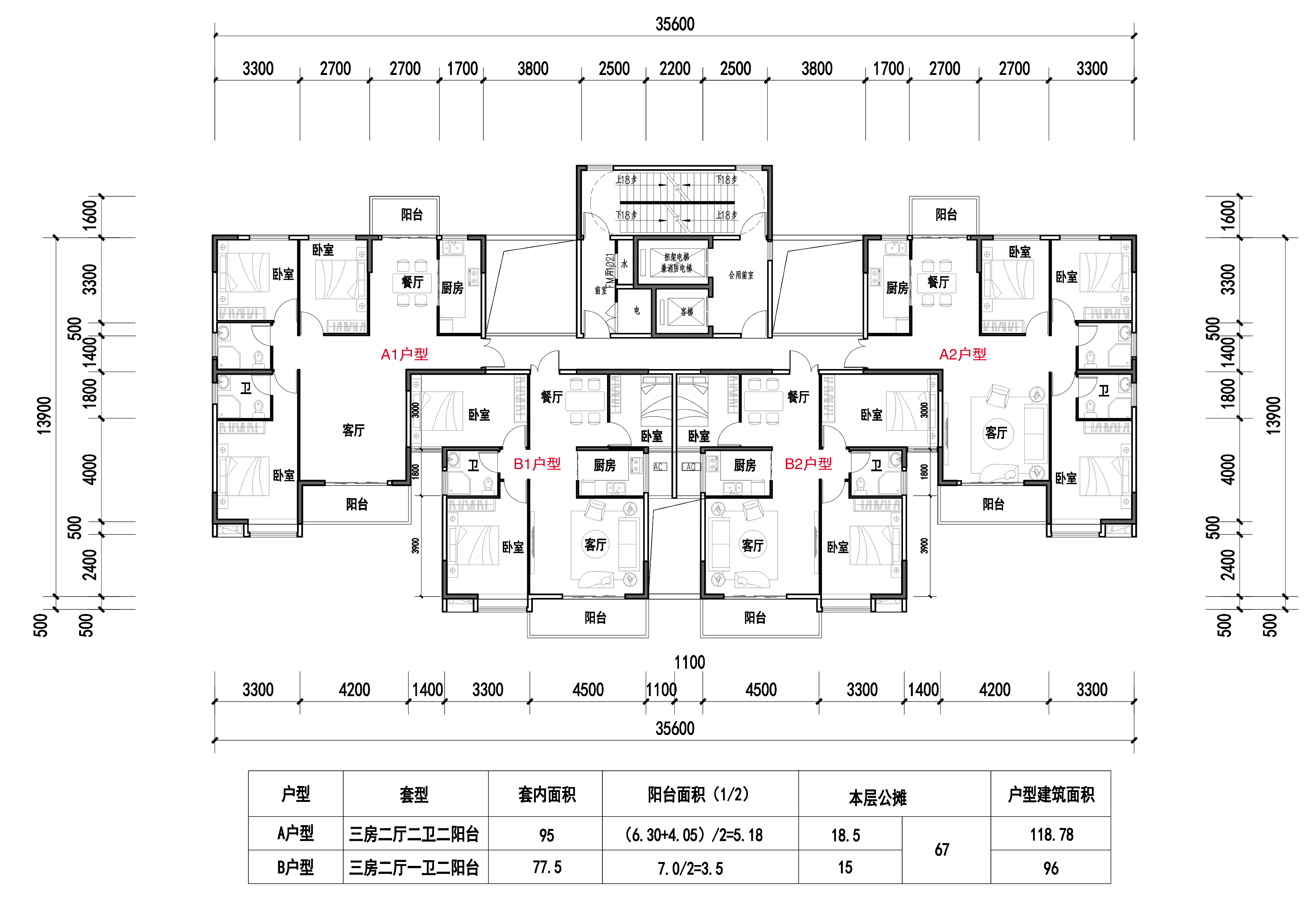 福满安置房2#标准层平面图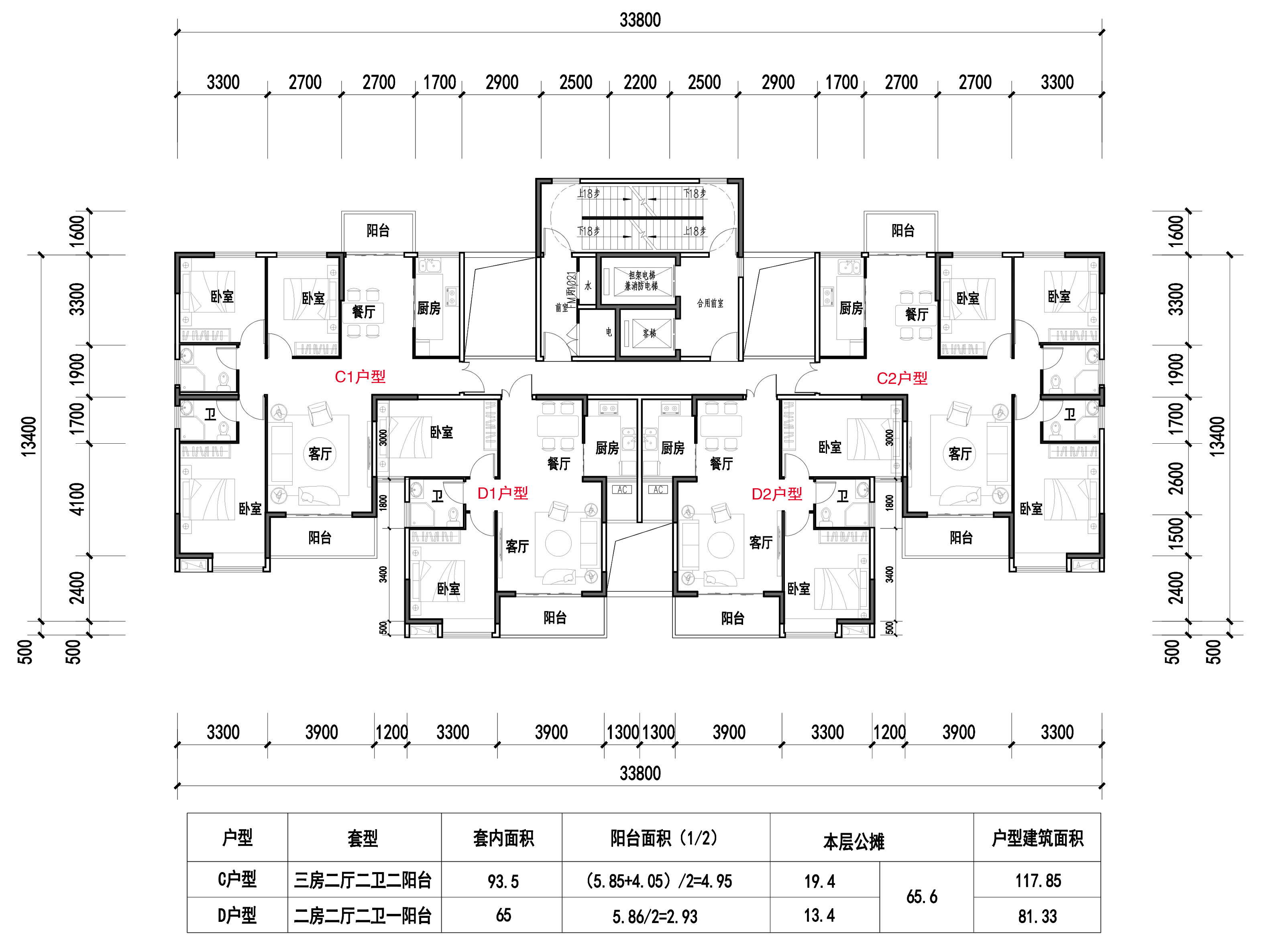 城北小区（2013-2015）标准层平面图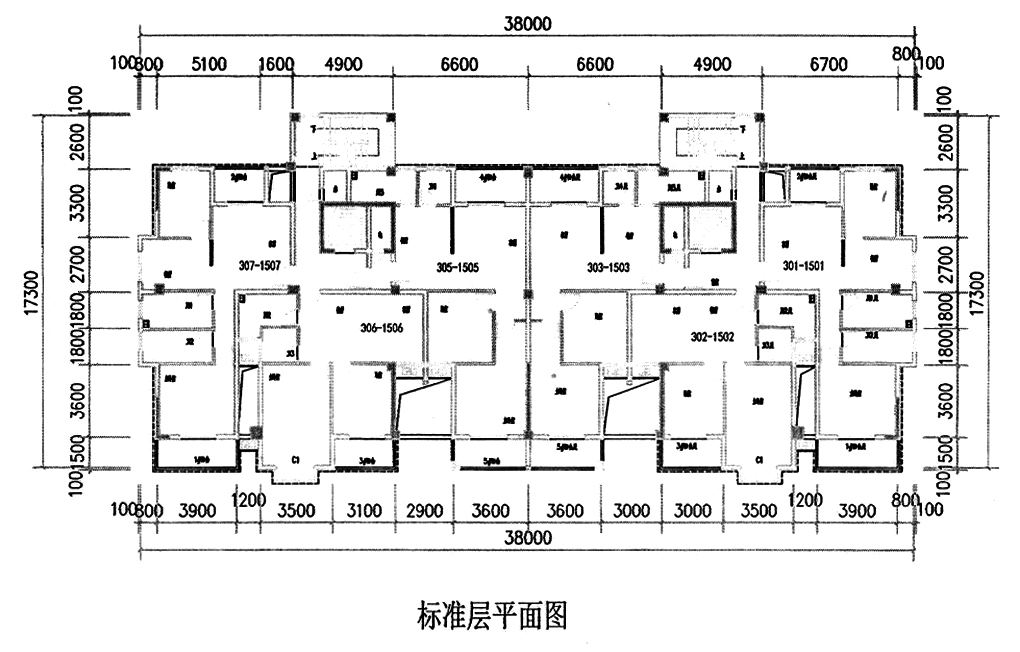 